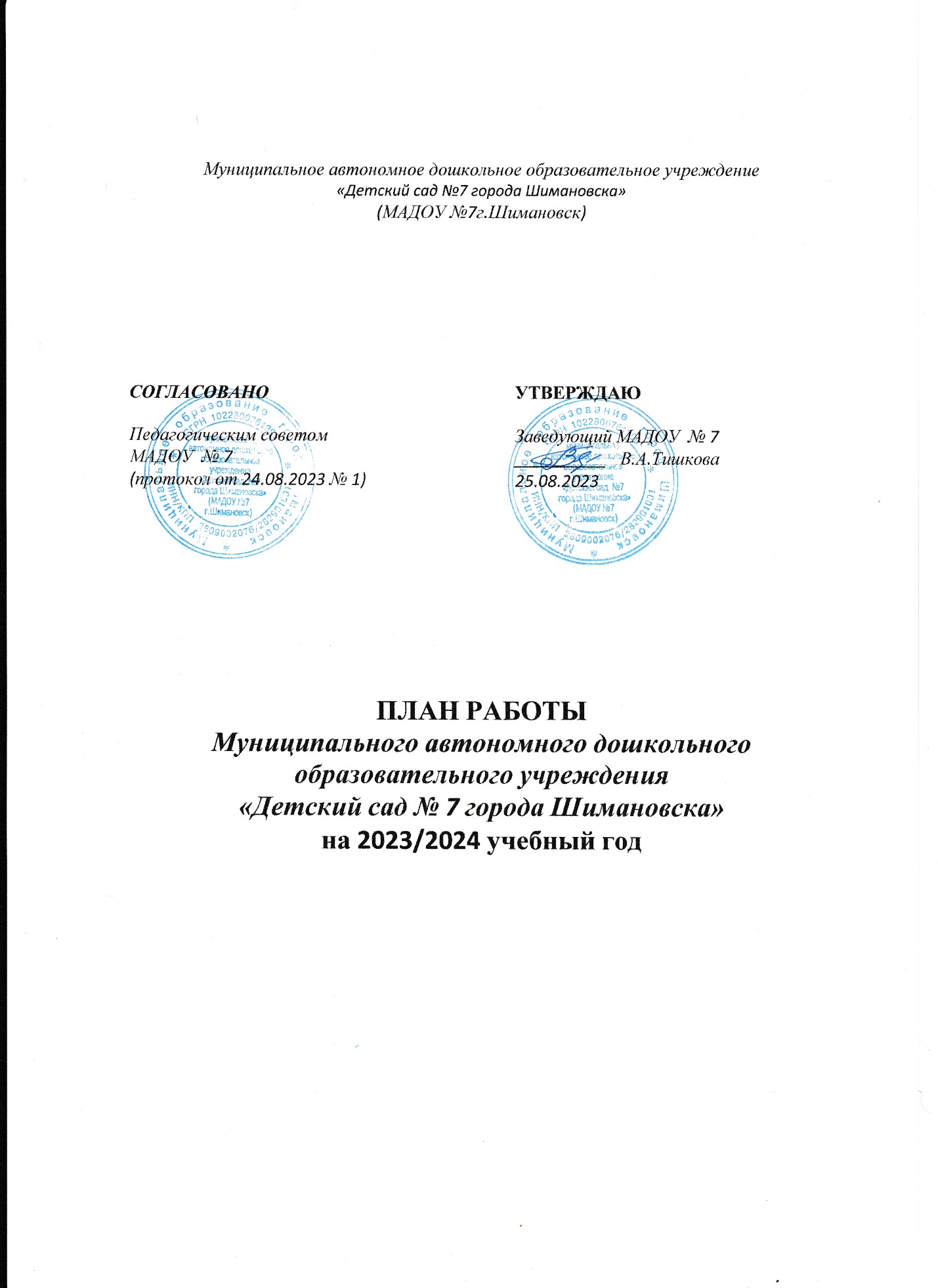 СодержаниеПояснительная записка                ЦЕЛИ ДЕЯТЕЛЬНОСТИ МАДОУ №7  НА ПРЕДСТОЯЩИЙ 2023-2024                                                                   учебный годПо итогам анализа деятельности детского сада за прошедший учебный год, с учетом направлений программы развития детского сада и изменений законодательства, необходимо:Обеспечить единое образовательное пространство воспитания и развития детей от рождения до поступления в общеобразовательную организацию, обеспечивающее ребенку и его родителям (законным представителям), равные, качественные условия дошкольного образования, вне зависимости от места и региона проживания.Создать условия для  эффективного образовательного пространства направленного на непрерывное накопление ребенком культурного опыта деятельности и общения в процессе активного взаимодействия с окружающей средой. Общения с другими детьми и взрослыми при решении социально-коммуникативного, познавательного, речевого, художественно-эстетического и физического развития в соответствии с возрастными и индивидуальными особенностями.Продолжить совершенствовать материальную базу, чтобы гарантировать охрану и укрепление физического и психологического здоровья, эмоционального благополучия воспитанников при обучении по образовательным программам дошкольного образования. Продолжить формировать у воспитанников и родителей представление о важности профессии педагога, ее особом статусе, повысить профессиональный уровень педагогических работников.Повысить  информационную  безопасность  воспитанников.ЗАДАЧИ ДЕЯТЕЛЬНОСТИ ДОУ НА ПРЕДСТОЯЩИЙ УЧЕБНЫЙ ГОДДля достижения намеченных целей необходимо выполнить:обеспечить методическое сопровождение реализации основной образовательной программы дошкольного образования;организовать использование единой образовательной среды и пространства;повысить компетенции педагогических работников в вопросах применения федеральной образовательной программы дошкольного образования (далее – ФОП через использование активных форм методической работы:  обучающие семинары, вебинары, открытые просмотры, мастер-классы);обеспечить контроль эффективности внедрения ФОП;создать условия для формирования у дошкольников основ гражданственности, патриотических чувств и уважения к прошлому, настоящему и будущему на основе изучения традиций, художественной литературы, культурного наследия большой и малой Родины;Формировать у детей навыки здорового образа жизни, через использование разнообразных форм физкультурно-оздоровительной работы, акцентируя внимание на культурно-гигиеническое воспитание;модернизировать развивающую предметно-пространственной среду и развить качественную и доступную образовательную и творческую средусоздать условия для полноценного сотрудничества с социальными партнерами для разностороннего развития воспитанников;сформировать у участников образовательных отношений представления о важности труда, значимости и особом статусе педагогических работников и наставниковусовершенствовать формы и методы обеспечения информационной безопасности воспитанников в соответствии с целями государственной политики по сохранению и укреплению традиционных ценностей;Блок I. ВОСПИТАТЕЛЬН-ОБРАЗОВАТЕЛЬНАЯ ДЕЯТЕЛЬНОСТЬ1.1. Реализация образовательных программ1.1.1. Реализация основной образовательной программы1.1.2. Реализация дополнительных общеразвивающих программ1.1.3. Летняя оздоровительная работа 1.2. Работа с семьями воспитанников1.2.1. План-график взаимодействия1.2.2. График родительских собранийБлок II. АДМИНИСТРАТИВНАЯ И МЕТОДИЧЕСКАЯ ДЕЯТЕЛЬНОСТЬ2.1. Методическая работа2.1.1. План основной методической деятельности2.1.2. План педагогических советов2.2. Нормотворчество2.2.1. Разработка документации2.2.2. Обновление документации2.3. Работа с кадрами2.3.1. Аттестация работников2.3.2. Повышение квалификации работников2.3.3. Охрана труда2.4. Контроль и оценка деятельности2.4.1. Внутрисадовский контроль2.4.2. Внутренняя система оценки качества образования2.4.3. Внешний контроль деятельности детского садаБлок III. ХОЗЯЙТСВЕННАЯ ДЕЯТЕЛЬНОСТЬ И БЕЗОПАСНОСТЬ3.1. Закупка и содержание материально-технической базы3.1.1. Организационные мероприятия3.1.2. Мероприятия по выполнению (соблюдению) требований санитарных норм и гигиенических нормативов3.1.3. Мероприятия по формированию развивающей предметно-пространственной среды3.1.4. Энергосбережение3.2. Безопасность3.2.1. Антитеррористическая защищенность3.2.2. Пожарная безопасность3.3. Ограничительные меры3.3.1. Профилактика COVID-19ЛИСТ ОЗНАКОМЛЕНИЯС планом работы Муниципального бюджетного дошкольного образовательного учреждения «Детский сад № 7 города Шимановска» на 2023/2024 учебный год, утвержденным заведующим 25.08.2023, ознакомлены:Пояснительная записка1Блок I. ВОСПИТАТЕЛЬНАЯ И ОБРАЗОВАТЕЛЬНАЯ ДЕЯТЕЛЬНОСТЬ1.1. Реализация образовательных программ1.2. Работа с семьями воспитанников3–67–14Блок II. АДМИНИСТРАТИВНАЯ И МЕТОДИЧЕСКАЯ ДЕЯТЕЛЬНОСТЬ2.1. Методическая работа2.2. Нормотворчество2.3. Работа с кадрами2.4. Контроль и оценка деятельности15–2525-2728-2929-32Блок III. ХОЗЯЙСТВЕННАЯ ДЕЯТЕЛЬНОСТЬ И БЕЗОПАСНОСТЬ3.1. Закупка и содержание материально-технической базы3.2. Безопасность3.3. Ограничительные меры33–3535–3832-41Лист ознакомления42МероприятиеСрокОтветственныйВоспитательная работаВоспитательная работаВоспитательная работаРеализовать в практике работы с дошкольниками новые подходы и педагогические технологии, обеспечивающие полноценное развитие дошкольников в условиях реализации ФОП ДО и ФГОС ДОсентябрь-майвоспитателиОрганизовать воспитателей на повышение квалификации в области обеспечения безопасности и развития детей в информационном пространствеоктябрьзаведующийПовысить квалификацию и профессиональное мастерство педагогических кадров в соответствии с требованиями профессионального стандарта через использование активных форм методической работы и участие педагогов в конкурсах профессионального мастерства .в областных, региональных х проектах и т.д. апрельзаведующийОрганизовать сетевое взаимодействие по вопросам воспитательной работы с воспитанникамимайНовгородова Л.В.Проанализировать и обновить содержание ООП ДОмай–июльзаведующий, воспитателиСоставлять положения и сценарии для проведения воспитательных мероприятий из ООП ДОв течение годавоспитателиОрганизовать взаимодействия между всеми участниками образовательного процесса: дети, родители (законные представители), педагогиВтечение годавоспитатели группОбеспечить сетевую форму реализации ООП ДО- анализировать организацию работы по сетевому взаимодействиюВ течение годазаведующий, воспитателиОбразовательная работаОбразовательная работаОбразовательная работаВнедрить в работу воспитателей новые методы для развития любознательности, формирования познавательных действий у воспитанниковОктябрь-декабрьзаведующийОбеспечить условия для индивидуализации развития ребенка, его личности, мотивации и способностейноябрьвоспитателиРазработать и утвердить Основную образовательную программу дошкольного образования МАДОУ в соответствии ФОП ДО согласно ФГСавгуствоспитатели групп, Составить план преемственности дошкольного и начального общего образования (для подготовительной группы)августвоспитатели подготовительной группы Обеспечить обновление в групповых ячейках  дидактических и наглядных материалов для создания насыщенной развивающей предметно-пространственной средыв течение годазаведующий Обеспечить гибкое и вариативное модульное планирование образовательного процесса согласно ФОП и ФГОС ДО, основываясь на задачах образовательных областей и примерной основной программыСентябрь-апрельзаведующийМероприятиеСрокОтветственныйОрганизация обученияОрганизация обученияОрганизация обученияРазработать/скорректировать дополнительные общеразвивающие программыАвгустпедагоги Формировать учебные группыавгуст, октябрьпедагоги Составить расписание кружков, дополнительных занятийавгуст, сентябрьзаведующийОрганизовать информационную кампанию в целях привлечения детей к обучению по дополнительным общеразвивающим программамавгустпедагоги Заключение договоров, составление смет на оказание платных образовательных услугавгустзаведующийМероприятиеСрокОтветственныйПровести опрос родителей (законных представителей) о посещении воспитанников в летний периодАпрельВоспитателиОрганизовать осмотр игровых площадок и оборудования на наличие повреждений/необходимости ремонтаапрельЗаведующий хозяйствомПровести ревизию и подготовить летнее выносное игровое оборудование (скакалки, мячи разных размеров, наборы для игр с песком, кегли, мелки и канцтовары для изобразительного творчества и т.д.)апрельпедагогиОбеспечить благоустройство территории (сбор опавшей листвы, высадка цветов и т.д.)апрель-май заведующий хозяйствомСформировать перечень оздоровительных процедур на летний период с учетом состояния здоровья воспитанниковмаймедсестраСобрать согласия/отказы родителей (законных представителей) на закаливание воспитанников майвоспитателиСоздать условия для проведения закаливающих и иных оздоровительных процедурмайзаведующий хозяйством, воспитателиСформировать перечень двигательной активности воспитанников в летний периодмайвоспитателиСформировать перечень воспитательно-образовательных мероприятий на летний периодмай воспитателиОформить план летне-оздоровительной работы с воспитанникамимай воспитателиПровести инструктаж воспитателей (о профилактике детского травматизма, правилах охраны жизни и здоровья детей в летний период, требованиях организации и проведении спортивных и подвижных игр)майзаведующийОформить План летней оздоровительной работы на 2024 годмайЗаведующий воспитателиФорма взаимодействияСрокОтветственныйСистема взаимодействия по вопросам организационной и административной деятельности дошкольной организацииСистема взаимодействия по вопросам организационной и административной деятельности дошкольной организацииСистема взаимодействия по вопросам организационной и административной деятельности дошкольной организацииПровести встречи по сбору: согласий/отказов (информированное добровольное согласие на медицинское вмешательство или отказ от медицинского вмешательства, согласие на обработку персональных данных родителя и детей, на логопедическое сопровождение ребенка и т.п.);заявлений (о праве забирать ребенка из детского сада, о предоставлении мер социальной поддержки, диетического питания ребенку т.п.)СентябрьЗаведующий,  медицинский работникОрганизовать и провести День открытых дверейоктябрь, майЗаведующийОбеспечить проведение субботниковсентябрь, апрельзаведующий хозяйствомГотовить материалы, информирующие родителей (законных представителей) воспитанников о правах их и их детей, включая описание правомерных и неправомерных действий работников. Размещать материалы на информационных стендах и сайте детского садане реже 1 раза в полугодиезаведующийОбновлять информационные стенды, публиковать новую информацию на сайте детского сада по текущим вопросампо необходимости, но не реже 1 раза в месяцЗаведующий воспитателиОбеспечить персональные встречи родителей с администрацией детского садапо запросу заведующийОбеспечить рассылку информации по текущим вопросам и общение в родительских чатахв течение годавоспитатели группВнедрение технологий своевременного выявления и учета проблемных семей в МАДОУв течение годавоспитатели группСопровождать деятельность родительского мониторинга организации питания воспитанников (посещение помещений для приема пищи, изучение документов по организации питания и т.п.)в течение года (при наличии заявок)ответственный по питаниюСотрудничество по вопросам информационной безопасности детейСотрудничество по вопросам информационной безопасности детейСотрудничество по вопросам информационной безопасности детейРодительское собрание на тему: «Услуга» "Родительский контроль"»Сентябрь, апрельзаведующийКруглый стол «Информационная безопасность детей»Октябрь, майОтветственный за информационную безопасностьРодительское собрание в подготовительной группе на тему: «Цифровая грамотность детей»НоябрьВоспитатели в группеКонсультирование родителей по вопросам защиты воспитанников от распространения вредной для них информации «О защите детей от информации, причиняющей вред их здоровью и развитию»ДекабрьзаведующийКруглый стол: «Плюсы и минусы телевидения для дошкольников»ЯнварьзаведующийПодготовка буклетов по информационной безопасности детей и размещение их на сайте и на информационных стендах детского садаВ течение годавоспитателиОрганизация работы родительского комитета по вопросам информационной безопасности детейВ течение годаЗаведующий, воспитателиСотрудничество по вопросам патриотической и идеологической
воспитательной работы с воспитанникамиСотрудничество по вопросам патриотической и идеологической
воспитательной работы с воспитанникамиСотрудничество по вопросам патриотической и идеологической
воспитательной работы с воспитанникамиОрганизовать беседу о роли государственной символики в воспитании детей1 сентябрявоспитателистарший воспитательОрганизовать экскурсию совместно с воспитанниками в краеведческий музей по теме: «Родной край»ноябрьвоспитатели группОрганизовать круглый стол на тему: «Патриотическое и идеологическое воспитание детей – важная составляющая будущего»декабрьзаведующийОрганизовать  родительский ринг «Патриотическое воспитание воспитанников: что могут сделать родители?»мартПровести совместную с воспитанниками акцию «Подарки ветеранам»накануне 9 маявоспитатели группКоллективные массовые мероприятия с воспитанникамиКоллективные массовые мероприятия с воспитанникамиКоллективные массовые мероприятия с воспитанникамиОрганизовать утренник ко Дню знаний1 сентябрявоспитатели, музыкальный руководительОрганизовать музыкальный вечер к Международному дню пожилых людейнакануне 1 октябрямузыкальный руководитель, воспитатели группОрганизовать массовую спортивную эстафету ко Дню отца в Россиинакануне 16 октябрявоспитателиОбеспечить совместный досуг родителей и детей ко Дню материи в РоссииНакануне 27 ноябряВоспитатели групп, музыкальный руководительОрганизовать новогодний утренникс 27 по 29 декабрямузыкальный руководитель, воспитатели группОрганизовать физкультурно-музыкальный праздник «Мой папа – защитник Отечества»накануне 23 февраляВоспитатели групп, музыкальный руководительОрганизовать концерт к Международному женскому днюнакануне 8 мартаВоспитатели групп, музыкальный руководительОрганизовать выпускной вечер (для подготовительной группы)29-30 маявоспитатели группы, музыкальный руководительФормирование системы взаимодействия по вопросам цифровизации образовательной среды детского садаФормирование системы взаимодействия по вопросам цифровизации образовательной среды детского садаФормирование системы взаимодействия по вопросам цифровизации образовательной среды детского садаВыяснять мнение родителей и собрать сведения о возможности освоения ООП ДО с применением ДОТ, полезности образовательных платформ детского сада для родителейСентябрь–октябрьВоспитатели группПодготовить и раздать памятки на тему: «Организация деятельности дошкольников и использованием ЭСО»ноябрьвоспитатели группОрганизовать онлайн-экскурсию по образовательным платформам детского саданоябрьВоспитатели группОрганизовать консультации по вопросам реализации ООП ДО с применением ДОТноябрь, февраль, июнь, воспитатели  подготовительной группыПровести анкетирование на тему: «Мой ребенок и цифровые технологии»декабрьзаведующийПровести круглый стол на тему: «Новое в дистанционном дошкольном обучении»мартвоспитатели средней и подготовительной группыПровести  цикл бесед в родительских чатах на тему: «Возможности цифровых технологий в образовательной среде»март-майвоспитатели группыПовышение компетентности в вопросах семейного воспитания, охраны и укрепления здоровья воспитанниковПовышение компетентности в вопросах семейного воспитания, охраны и укрепления здоровья воспитанниковПовышение компетентности в вопросах семейного воспитания, охраны и укрепления здоровья воспитанниковОрганизовать мастер-класс «Адаптация ребенка к детскому саду»Сентябрь воспитатели младшей группыОрганизовать круглый стол «Вопросы воспитания»ноябрьзаведующийОбеспечить индивидуальные консультации по медицинским и иным вопросам семейного воспитанияпо запросамПедагогические работники в рамках своей компетенцииОрганизовать круглый стол «Одна семья, но много традиций»мартвоспитателиПровести семинар «Как справиться с капризами и упрямством дошкольника»майзаведующийОбеспечить поддержку родительских объединений, содействующих укреплению семьи, сохранению и возрождению семейных и нравственных ценностей с учетом роли религии и традиционной культуры местных сообществв течение годазаведующийИнформационная и просветительская деятельность, взаимодействие в условиях распространения коронавирусной инфекции (COVID-19)Информационная и просветительская деятельность, взаимодействие в условиях распространения коронавирусной инфекции (COVID-19)Информационная и просветительская деятельность, взаимодействие в условиях распространения коронавирусной инфекции (COVID-19)Информировать о режиме функционирования детского сада в условиях распространения COVID-19 (через сайт и стенд детского сада, родительские чаты)Не позднее чем за 1 рабочий день до открытия детского сада после карантина и других перерывов в работе, воспитатели группРазместить на информационном стенде детского сада сведения о вакцинации от гриппа и коронавирусапо окончании периода, указанного в постановлении государственного санитарного врачамедицинский работникИнформировать о снятии/введении в детском саду части ограничительных и профилактических мерне позднее, через сутки после изменения перечня мервоспитатели группРазмещать на сайте детского сада памятки и рекомендации о здоровьесберегающих принципахежеквартально до 5-го числа медицинский работникСрокиТематикаОтветственныеI. Общие родительские собранияI. Общие родительские собранияI. Общие родительские собранияСентябрь«Готовность детского сада к новому  учебному году»1.Вступительная часть2. Сообщение заведующего о подготовке к началу учебного года.3. Выборы  представителя от родителей в комиссию по регулированию споров между участниками образовательных отношений4. Выборы в родительский комитет детского сада5.Основные направления воспитательно-образовательной деятельности и работы детского сада в предстоящем учебном году6. Коротко о разномзаведующийфевраль«Пути взаимодействия с родителями по организации безопасности жизни и здоровья детей»Права и обязанности родителей (Закон 273-ФЗ «Об образовании в Российской Федерации, Семейный кодекс РФ) Обязанности родителей по обеспечению безопасности детейПрофилактика детского дорожно-транспортного травматизмазаведующий, воспитателимай«Итоги года. Приоритетные направления развития учреждения»Итоги года, перспективы учреждения на 2024-2025 учебный годЗдоровье детей, поступающих в школуОрганизация детей оздоровительной компании в ДОУВручение памяток родителям «Как провести летний отпуск с пользой для дошкольника»Заведующий, воспитатели       Конкурсы, выставки, фотостенды       Конкурсы, выставки, фотостенды       Конкурсы, выставки, фотостендыодин раз в кварталОформление фотостенда «Один день из жизни детского садавоспитателисентябрьСмотр уголков по ПДД «Зеленый огонек»воспитателиоктябрьСмотр лучшего уголка по патриотическому воспитаниюВоспитатели средней, подготовительной группноябрьСмотр Лучший физкультурный уголоквоспитателидекабрьКонкурс поделок «Новый год у ворот»Воспитатели, родителиоктябрьВыставка поделок из природного материала «Осенняя фантазия»Воспитатели, родителиноябрьКонкурс рисунков по ПДДВоспитатели подготовительной группыфевральВыставка рисунков «Защитники отечестваВоспитатели средней и подготовительной гр мартФотовыставка «Моя самая лучшая мамочка»Воспитатели апрельВыставка детско-родительского творчества «Весенняя капель»Воспитатели апрельКонкурс «Огород на окне»Воспитатели майВыставка детско-родительского творчества «Нестандартное оборудование по физическому воспитанию»Воспитатели, родителиII. Групповые родительские собранияII. Групповые родительские собранияII. Групповые родительские собранияСентябрьМладшая группа: «Адаптационный период детей в детском саду»Воспитатель младшей группыСентябрьСредняя группа: «Особенности развития познавательных интересов и эмоций ребенка 4–5 лет»воспитатель средней группыСентябрь Подготовительная группа: «Возрастные особенности детей старшего дошкольного возраста»воспитатель подготовительной группыоктябрьМладшая, средняя, старшая и подготовительная группы: «Типичные случаи детского травматизма, меры его предупреждения»воспитатели группноябрьМладшая группа: «Сохранение и укрепление здоровья младших дошкольников»воспитатель младшей группыноябрьСредняя группа: «Особенности и проблемы речевого развития у детей среднего дошкольного возраста»воспитатель средней группыноябрь Подготовительная группа: «Подготовка дошкольников 6–7 лет к овладению грамотой»воспитатель подготовительной группыдекабрьМладшая, средняя, старшая и подготовительная группы: «Организация и проведение новогодних утренников»воспитатели группфевральМладшая группа: «Социализация детей младшего дошкольного возраста. Самостоятельность и самообслуживание»воспитатель младшей группыфевральСредняя группа: «Причины детской агрессивности и способы ее коррекции»воспитатель средней группыфевральПодготовительная группы: «Подготовка к выпускному»заведующий, воспитатель подготовительной группыапрельМладшая, средняя, старшая и подготовительная группы: «Обучение дошкольников основам безопасности жизнедеятельности»воспитатели группиюньМладшая и средняя группы: «Что такое мелкая моторика и почему так важно ее развивать»воспитатель младшей и средней группиюнь Подготовительная группы: «Подготовка детей к обучению в школе»заведующий воспитательIII. Собрания для родителей будущих воспитанников детского садаIII. Собрания для родителей будущих воспитанников детского садаIII. Собрания для родителей будущих воспитанников детского садаМайОрганизационное родительское собрание для родителей будущих воспитанниковЗаведующийМероприятиеСрокОтветственный1. Организационно-методическая деятельность1. Организационно-методическая деятельность1. Организационно-методическая деятельность1.1. Формирование и обновление методической материально-технической базы1.1. Формирование и обновление методической материально-технической базы1.1. Формирование и обновление методической материально-технической базыОбеспечить подписку на тематические журналы и справочные системыОктябрь, мартЗаведующий Организовать закупку расходных материалов (скоросшивателей, файлов, папок, магнитов и т.п.)октябрь, январь, майЗаведующий Пополнить учреждение учебно-методической литературой и учебно-наглядными пособиямимай–июльЗаведующий Обновить материально-техническую базу учреждения ( интерактивную доску)декабрьЗаведующий Оформить методическую выставку:- новинки методической литературы;- Федеральная образовательная программа ДО;- Образовательная программа МАДОУ №7сентябрьЗаведующий 1.2. Аналитическая и управленческая работа1.2. Аналитическая и управленческая работа1.2. Аналитическая и управленческая работаПроанализировать результаты методической работыЯнварь, июньЗаведующий Организовать заседания методического часаежемесячноЗаведующий Анализировать наличие и содержание документации воспитателей группв течение годаЗаведующий 1.3. Работа с документами1.3. Работа с документами1.3. Работа с документамиСбор информации для аналитической части отчета о самообследовании, оформить отчетФевральЗаведующий, воспитателиПодготовить план-график ВСОКОиюньЗаведующий Сформировать план внутрисадовского контроляавгустЗаведующий Оформить годовой отчет за 2023-2024 учебный годс июня до 1июляЗаведующий Подготовить сведения для формирования годового плана работы детского садаиюнь– августЗаведующий Корректировать локальные акты в сфере организации образовательной деятельностив течение годаЗаведующий Разрабатывать планы проведения совещаний, семинаров и т.п.в течение годаЗаведующий Подготовить документы к новому 2023-2024 учебному году:- перевод воспитанников в группы;- расстановка  кадров на 2023-2024 учебный годавгустЗаведующий 2. Информационно-методическая деятельность2. Информационно-методическая деятельность2. Информационно-методическая деятельность2.1. Обеспечение информационно-методической среды2.1. Обеспечение информационно-методической среды2.1. Обеспечение информационно-методической средыОформить в музее детского сада выставку «Патриотическое воспитание»СентябрьСлепнева Г.М.Оснастить стенд «Зеленый огонек» планом работы на учебный год»сентябрьЯщенко Т.В.Подготовить и раздать  воспитателям младшей группы памятку «Адаптация ребенка к детскому саду»сентябрьЗаведующий Оформить в музее выставку «Изучение государственных символов дошкольниками»октябрьНовгородова Л.В.Подготовить и раздать воспитателям методички «Методика проведения занятия с дошкольниками»ноябрьЗаведующий Подготовить и раздать воспитателям памятки «Как предотвратить насилие в семье»ноябрьГерцева О.И.Оформить в музыкальном зале выставку «Работа с детьми зимой»ноябрьЗаведующий Оформить карточки–раздатки для воспитателя средней группы «Задания на развитие креативности, способности выстраивать ассоциации, на развитие интеллектуальных способностей детей»декабрьЗаведующий Оформить карточки– раздатки для воспитателя старшей группы «Каталог форм деятельности в группе»январьЗаведующий Оформить  выставку методических материалов «От творческой идеи к практическому результату»февральЯщенко Т.В.Подготовить и раздать воспитателям памятку «Оформление электронного Портфолио»февральЗаведующий Разместить в групповых помещениях информационные материалы по обучению воспитанников правилам дорожного движениямарт Воспитатели групп Оформить  выставку «Летняя работа с воспитанниками»майВоспитатели группОформлять  «Методическая работа» обзором новых публикаций по вопросам дошкольного образованияежемесячноЗаведующий воспитателиПополнять  «Методическая работа» обзором новых нормативных документов федерального, регионального и муниципального уровней, касающихся воспитательно-образовательной работыв течение годаЗаведующий 2.2. Обеспечение доступа к сведениям о воспитательно-образовательной деятельности2.2. Обеспечение доступа к сведениям о воспитательно-образовательной деятельности2.2. Обеспечение доступа к сведениям о воспитательно-образовательной деятельностиОбновлять информацию на официальном сайте дошкольной организацииВ течение годаВоспитатели  модератор сайтаОбновлять информацию  для родителей воспитанников на информационных стендах дошкольной организациив течение годаВоспитатели Публиковать сведения для родителей и педагогического сообщества в мессенджерах и социальных сетяхв течение годаВоспитатели 3. Методическое сопровождение воспитательно-образовательной деятельности3. Методическое сопровождение воспитательно-образовательной деятельности3. Методическое сопровождение воспитательно-образовательной деятельности3.1. Организация деятельности групп 3.1. Организация деятельности групп 3.1. Организация деятельности групп Составлять диагностические картыВ течение года Воспитатели Проводить экспертизу/согласование документов, подготовленных педагогическими работниками (рабочих программ, планов работы с детьми и т.п.)в течение годаЗаведующий Сформировать новые режимы дня групппо необходимости воспитатели, медработник3.2. Учебно-методическое обеспечение3.2. Учебно-методическое обеспечение3.2. Учебно-методическое обеспечениеПодготовить план мероприятий месячника по информационной безопасности в детском садуСентябрьЗаведующий Подготовить план мероприятий по подготовке к празднованию Нового года и РождествадекабрьЭккерт А.А.Подготовить план сценарий общесадовского утренника в честь закрытия Года педагога и наставникадекабрьЗаведующий, муз работникСформировать план мероприятий ко Дню защитника ОтечестваянварьЗаведующий, воспитателиПодготовить план мероприятий к Международному женскому днюфевральВоспитатели, муз работникПодготовить план мероприятий ко Дню ПобедыапрельВоспитатели, Эккерт А.А.Подготовить сценарий общесадовского утренника ко Дню знанийавгустВоспитатели, Эккерт А.А.4. Методическое сопровождение деятельности педагогических работников4. Методическое сопровождение деятельности педагогических работников4. Методическое сопровождение деятельности педагогических работников4.1. Сопровождение реализации федеральных основных образовательных
программ дошкольного образования4.1. Сопровождение реализации федеральных основных образовательных
программ дошкольного образования4.1. Сопровождение реализации федеральных основных образовательных
программ дошкольного образованияСоставить перечень вопросов, возникающих в процессе внедрения и реализации ФОП и обновленного ФГОС для обсуждения на консультационных вебинарахСентябрь–октябрьЗаведующицй,  педагогиОрганизовать участие педагогов во Всероссийском информационно-методическом вебинаре «Внедрение и реализация Федеральной образовательной программы дошкольного образования в образовательной практике»октябрьЗаведующий, Организовать участие педагогов в очно-заочной Всероссийской конференции по итогам внедрения и обмену опытом реализации ФОП в практике ДОО (лучшие практики, опыт внедрения и реализации)ноябрьЗаведующийЗнакомить педагогических работников с информационными и методическими материалами в постоянно действующей тематической рубрике периодических изданий для дошкольных работниковв течение всего годазаведующий<...>4.2. Диагностика профессиональной компетентности4.2. Диагностика профессиональной компетентности4.2. Диагностика профессиональной компетентностиОрганизовать анкетирование воспитателей «Затруднения в организации патриотической работы»ОктябрьЗаведующий Организовать анкетирование воспитателей «Барьеры, препятствующие освоению общеобразовательной программы ДО»ноябрьЗаведующий Организовать анкетирование воспитателей «Мотивационная готовность к освоению новшеств»декабрьЗаведующий Организовать анкетирование воспитателей «Потребности в знаниях и компетенциях»февральЗаведующий Организовать анкетирование педагогического коллектива на наличие стрессов в профессиональной деятельностимартЗаведующий Организовать анкетирование «Барьеры препятствующие освоению инноваций»апрельЗаведующий 4.3. Повышение профессионального мастерства и оценка деятельности4.3. Повышение профессионального мастерства и оценка деятельности4.3. Повышение профессионального мастерства и оценка деятельностиОрганизовать посещение педагогическими работниками занятий коллегв течение годаЗаведующий Определить направления по самообразованию педагогических работников, составить индивидуальные планы самообразованияв течение годаВоспитатели Апробировать передовой опыт педагогической деятельности в сфере дошкольного образованияв течение годаЗаведующий Обеспечить подготовку к конкурсу:муниципальный профессионально-педагогический конкурс «Воспитатель года»;в течение годаЗаведующий Организовать участие педагогических работников в методических мероприятиях на уровне города,  областив течение годаЗаведующий 4.4. Просветительская деятельность4.4. Просветительская деятельность4.4. Просветительская деятельностьОрганизовать  круглый стол «Патриотическое воспитание дошкольников»СентябрьЗаведующий Организовать круглый стол «Профилактика простудных заболеваний у детей в осенний и зимний периодсентябрьмедсестраОрганизовать семинар «Применение современных технологий в работе с воспитанниками, способствующих их успешной социализации»октябрьСлепнева Г.М.Обеспечить индивидуальные консультации и беседы по запросамВ течение годаЗаведующий, педагоги в своей компетенцииПровести педагогический час «Календарный план воспитательной работы»ноябрьЗаведующий, воспитателиКонсультация: «Стили педагогического общения с детьмидекабрьГерцева О.И.Провести консультацию «Нравственно-патриотические дидактические и народные игры»мартНовгородова Л.В.Провести круглый стол «Индивидуализация развивающей предметно-пространственной среды в дошкольной организации как эффективное условие полноценного развития личности ребенкаапрельЗаведующий, воспитателиТемаСрокОтветственныйУстановочный педсовет №1 (август)Тема: «Итоги летней оздоровительной работы  МАДОУ №7.Обсуждение и принятие основных направлений работы на 2023-2024 учебный годЦель: Определение направлений образовательной деятельности на 2023-2023 учебный год
- готовность МАДОУ к новому учебному году- обсуждение и утверждение годового плана работы на 2023-2024 учебный год- утверждение ООП ,основные направления в ООП ДО рабочую программу воспитания;
- программ платных образовательных услуг, перечень, расписание учебный план;- особенности организации РППС в ДОУ- циклограмм, учебного плана, годового календарного графика, сетки занятий, режима дня;- обсуждение расстановка кадров по группамАвгустЗаведующийПедагогический  совет №2 (ноябрь)Тема: «Формирование здорового образа жизни через физкультурно-оздоровительную работу  с детьми дошкольного возраста»Цель: Расширить и систематизировать знания педагогов об оздоровлении детей, о формировании основ физического воспитания здорового образа жизни.- Об итогах выполнения решения предыдущего педагогического совета - «Роль физкультурно-оздоровительной работы с детьми дошкольного возраста»- «Влияние музыкального воспитания на физическое развитие детей дошкольного возраста»- «Формирование у детей привычек к ЗОЖ во время ООД»- Анализ  показателей физического развития и состояния здоровья детей. Рекомендации по сохранению и укреплению здоровья.- Результаты тематического контроля:«Эффективность работы педагогов по формированию здорового образа жизни и безопасности детей дошкольного возраста через разные формы физкультурно-оздоровительной работыноябрьЗаведующий, воспитателиПедагогический совет №3 (январь)Тема: Современные подходы организации работы по нравственно-патриотическому воспитанию детей дошкольного возраста в условиях ФГОС ДО, ФОП ДОЦель: повышение профессионального уровня педагогов в работе с детьми по нравственно-патриотическому воспитанию и краеведению, активизировать мыслительную деятельность педагогов, наметить пути дальнейшей эффективной деятельности в данном направлении- Об итогах выполнения решения предыдущего педагогического совета- Доклад-презентация «Инновационные формы работы с детьми по нравственно-патриотическому и духовному воспитанию дошкольников»- Презентация дидактических игр по нравственно-патриотическому  воспитанию дошкольников» (разработка дидактических игр)- Деловая игра –практикум с педагогами МАДОУ по формированию нравственно-патриотическому воспитанию «Самое сильное звено»- Аналитическая справка по тематической проверке «Система работы МАДОУ по формированию нравственно-патриотических качеств у дошкольников при реализации ФГОС ДОПедагогический совет №4 – итоговый (май)Тема: «Оценка деятельности педагогического коллектива за 2023-2024 учебный годЦель: Подведение итогов работы учреждения за 2023-2024 учебный год, утверждение планов работы МАДОУ на летний период- Анализ работы педагогического коллектива за год (выполнение задач годового плана)- Анализ результатов педагогической диагностики индивидуального развития воспитанников- Психологическая готовность детей к школьному обучению выпускников подготовитедьной к школе группы- Самоонализ воспитательно-образовательной работы (воспитатели групп)- Рассмотрение и утверждение плана работы МАДОУ в летний оздоровительный периодПодготовка:-семинары (по плану)- аналитические справки по результатам работы за 2023-2024 учебный годмайЗаведующий, медработник  Консультации, семинары, круглые столы, практикумы  Консультации, семинары, круглые столы, практикумы  Консультации, семинары, круглые столы, практикумыПовышение компетенции педагогических работников в вопросах применения федеральной образовательной программы дошкольного образования.В течение годаЗаведующий Консультация для педагогов- Формирование основ финансовой грамотности у детей дошкольного возрастаоктябрьГерцева О.И.Семинар-практикум «Использование педагогических технологий для формирования познавательной активности дошкольников»февральЯщенко Т.В.Консультация для педагогов- развитие самостоятельности у детей дошкольного возрастаноябрьСлепнева Г.М.Мастер-класс «Патриотизм начинается с детства»февральНовгородова Л.В.Консультация- «Проектная деятельность, как средство патриотического воспитания дошкольников»мартЯщенко Т.В.Практикум «Мотивационный аспект проведения совместной деятельности в режиме дняапрельСлепнева Г.М.Консультация для педагогов- «Организация профилактической, оздоровительной и образовательной деятельности с детьми летом»-«Трудовое воспитание дошкольников в летний периодМайЗаведующий - «Этика профессионального поведения педагогов в ДОУ»январьЗаведующий.             Коллективные просмотры педагогического процесса             Коллективные просмотры педагогического процесса             Коллективные просмотры педагогического процессаПознавательная деятельностьоктябрьНовгородова Л.В.Коммуникативная деятельностьноябрьСлепнева Г.М.Двигательная деятельностьдекабрьГерцева О.И.Музыкальная деятельностьфевральЭккерт А.А.Познавательная деятельностьмартЯщенко Т.В.Финансовая грамотностьапрельНовгородова Л.В.. Изобразительная деятельностьянварьСлепнева Г.М.Итоговые занятия по дополнительным услугаммайпедагоги дополнительных услуг           Самообразование           Самообразование           Самообразование                  Тема         СрокОтветственныйНравственно – патриотическое воспитание детей, музейная педагогика»Выступление на педсоветеСлепнева Г.М.Использование игровых приемов при формировании элементарных математических представлений у детей подготовительной группыМетодический час(октябрь)Новгородова Л.В.«Пальчиковые игры – основа развития речи и мелкой моторики у детей дошкольного возрастаМетодический час (январь)Герцева О.И.Игра – как средство общения детей первой младшей группыОткрытое занятие (март)Ященко Т.В.«Развитие хореографических навыков у детей дошкольного возраста»Открытое занятие  (февраль)Эккерт А.А.Наименование документаСрокОтветственныйСоставление инструкций по охране труда для каждой должности и профессии работников, которые есть в штатном расписании детского садаЯнварьЗаведующий Разработка правил по охране труда детского садаЯнварьЗаведующий Разработка нормативно-правовых документов, локальных актов о работе МАДОУ на 2023-2024 учебный годОктябрь Заведующий Совершенствование и расширение номенклатуры и  нормативно-правовой базы МАДОУ на 2023-2024 учебный годВ течение годаЗаведующий Наименование документаСрокОтветственныйПрограмма развития детского садаоктябрьрабочая группаПоложение об оплате трудаянварьзаведующийНоменклатура делдекабрьзаведующийПоложение о стимулированиисентябрьзаведующийПоложение об организации и осуществлении образовательной деятельности по дополнительным общеобразовательным (общеразвивающим) программамсентябрьзаведующийПоложение по охране трудафевральзаведующийМероприятиеСрокОтветственныйСоставить и утвердить списки педагогических  работников, аттестующихся на соответствие занимаемой должности в текущему учебному годуСентябрьЗаведующийПодготовить информацию о педагогических работниках, аттестующихся на соответствие занимаемой должностиоктябрь Заведующий Утвердите состав аттестационной комиссииоктябрьЗаведующий Провести консультации для аттестуемых работниковпо отдельному графикучлены аттестационной комиссииОрганизовать работу по рассмотрению конфликтных ситуаций, возникших в ходе аттестациипо необходимостипо мере необходимостиОрганизовать заседания аттестационной комиссиипо отдельному графикупредседатель аттестационной комиссииОзнакомить аттестуемых на соответствие занимаемой должности с итогами аттестациипо отдельному графикусекретарь аттестационной комиссииОбновление плана аттестации педагоговсентябрьзаведующийМероприятиеСрокОтветственныйОрганизация работы в МАДОУ по повыщению квалификации педагоговСентябрьзаведующийПланирование работы, отслеживание графиков курсовой подготовки
октябрьзаведующийСоставить или скорректировать перспективный план повышения квалификации  работников октябрьзаведующийУчастие педагогов в работе методических объединенийВ течение годавоспитателиПрохождение  педагогами курсов повышения квалификацииВ течение годавоспитателиМероприятиеСрокОтветственныйОрганизовать предварительные и периодические медицинские осмотры (обследования) работников:заключить договоры с медицинской организацией на проведение медосмотров работников;НоябрьЗаведующий направлять на периодический медицинский осмотр работниковпо отдельному графикуМедсестра Сформировать план мероприятий по улучшению условий и охраны труда на предстоящий календарный годдекабрьОтветственный по охране трудаОрганизовать закупку наглядных материалов, научно-технической литературы для проведения инструктажей по охране труда, обучения безопасным приемам и методам выполнения работфевральФевраль Организовать обучение по охране труда работниковпо отдельному графикуЗаведующий Выявить опасности и профессиональные риски, проанализировать их и оценитьпо необходимости, но не реже одного раза в кварталСпециалист по охране трудаПровести закупку:приобретение СИЗ, прошедших подтверждение соответствия в установленном законодательством Российской Федерации порядке, на основании единых Типовых норм выдачи средств индивидуальной защиты;приобретение смывающих средств, на основании единых Типовых норм выдачи смывающих средствдо 1 января и до 1 сентября специалист по охране трудаОбъект контроляВид контроляФормы и методы контроляСрокОтветственныеСостояние учебно-материальной базы, финансово-хозяйственная деятельностьФронтальныйПосещение групп Сентябрь и декабрь, март, июнь и августЗаведующий,  заведующий хозяйствомАдаптация воспитанников в детском садуОперативныйНаблюдениеСентябрьЗаведующий Санитарное состояние помещений группыОперативныйНаблюдениеЕжемесячноМедсестра, заведующийСоблюдение требований к прогулкеОперативныйНаблюдениеЕжемесячноЗаведующий, медсестраОрганизация питания. Выполнение натуральных норм питания. Заболеваемость. ПосещаемостьОперативныйПосещение кухниЕжемесячноМедработникПланирование воспитательно-образовательной работы с детьмиОперативныйАнализ документацииЕжемесячноЗаведующий Эффективность деятельности коллектива детского сада по формированию привычки к здоровому образу жизни у детей дошкольного возрастаТематическийОткрытый просмотрДекабрьЗаведующий, медсестраСостояние документации педагогов, воспитателей группПроведение родительских собранийОперативныйАнализ документации, наблюдениеОктябрь, февральзаведующийСоблюдение режима дня воспитанниковОперативныйАнализ документации, посещение групп, наблюдениеЕжемесячноМедсестра, заведующийОрганизация предметно-развивающей среды (уголки экологии, патриотизма,  экспериментирования)ОперативныйПосещение групп, наблюдениеФевральЗаведующий Организация НОД по познавательному развитию в подготовительной группеСравнительныйПосещение групп, наблюдениеМартЗаведующий Уровень подготовки детей к школе. Анализ образовательной деятельности за учебный годИтоговыйАнализ документацииМайЗаведующий, воспитателиПроведение оздоровительных мероприятий в режиме дняОперативныйНаблюдение, анализ документацииИюнь–августЗаведующий, медсестраНаправлениеСрокОтветственныйМониторинг выполнения муниципального заданияСентябрь, декабрь, майЗаведующийАнализ информационно-технического обеспечения воспитательного и образовательного процессаноябрь, февраль, майзаведующий, Анализ качества организации предметно-развивающей средыавгустРабочая группаМониторинг качества воспитательной работы в группах с учетом требований ФГОС дошкольного образованияежемесячнозаведующийОценка динамики показателей здоровья воспитанников (общего показателя здоровья; показателей заболеваемости органов зрения и опорно-двигательного аппарата; травматизма)раз в кварталмедработникАнализ своевременного размещения информации на сайте детского садав течение годазаведующий, воспитателиМероприятиеСрокОтветственныйПодготовиться к мониторингу эффективности реализации ФОП:определить ответственных исполнителей;провести внутреннюю оценку готовности документов, РППС, педагогических работников и т. д. к реализации новой образовательной программы;подготовить отчетСентябрь–октябрьЗаведующий воспитателиУточнить  порядок и сроки проведения мониторинга реализации ФОП в детском садусентябрьзаведующийПодготовка детского сада к приемке к новому учебному годумай–июньзаведующий, заведующий хозяйствомМероприятиеСрокОтветственныйСоставить ПФХДдекабрьзаведующий, бухгалтерСоставить план-график закупок на предстоящий календарный годдекабрьзаведующийПровести самообследование, согласовать и опубликовать отчетс февраля по 20 апрелязаведующийОрганизовать субботники в октябре и апрелеЗаведующий хозяйствомПодготовить отчет о проделанной работе за учебный годМай-июньзаведующийПодготовить план работы детского сада на предстоящий 2024-2025  учебный годиюнь-августрабочая группаПроанализировать выполнение ПФХДежемесячнозаведующий, бухгалтерВнести изменения дополнения в Образовательную программуМАДОУ Май-августЗаведующий, рабочая группаМероприятиеСрокОтветственныйОбеспечить заключение договоров:на утилизацию люминесцентных ламп;за закупку постельного белья и полотенец;смену песка в детских песочницах;дератизацию и дезинсекцию;проведение лабораторных исследований и испытанийНоябрьЗаведующийОрганизовать высадку на территории рассаду цветовмайЗаведующий хозяйствомОрганизовать ремонт дорожек к детским  участкамиюньЗаведующий хозяйствомОбеспечить реализацию профилактических и лабораторных мероприятий программы производственного контроляв течение годаЗаведующий МероприятиеСрокОтветственныйОрганизация образовательного пространстваОрганизация образовательного пространстваОрганизация образовательного пространстваОпределить последовательность внесения изменений в инфраструктуру и комплектацию учебно-методических материалов в течение года с учетом образовательной программы, положительной динамики развития детей, приобретения новых средств обучения и воспитанияСентябрьзаведующийПроводить мониторинг индекса популярности или дефицита применения имеющегося оборудования у детей и педагоговЕжемесячноВоспитатели в группахПроводить мониторинг запросов родителей и педагогов в отношении качества и наполненности РППСОдин раз в кварталзаведующийИзучать опыт других дошкольных организаций по формированию инфраструктуры и комплектации учебно-методических материалов (с докладом на педсовете)Каждое полугодиезаведующийАнализировать результаты мониторинга и опыта коллег. Составить и утвердить перечень необходимых материалов и оборудования для доукомплектования инфраструктуры детского сада (по запросам воспитателей.)Каждое полугодиеЗаведующийОрганизовать закупку материалов и оборудования по утвержденному перечнюавгустзаведующийСоздание комфортной пространственной средыСоздание комфортной пространственной средыСоздание комфортной пространственной средыОборудовать игровые и спальни мебелью, соответствующей ростовозрастным особенностям воспитанниковянварь, август Воспитатели, заведующий хозяйствомОрганизовать закупку:символов государственной власти (гербов и флагов РФ), подставок напольных под флагиобучающих наборов умница «Флаги и гербы», кубиков и пазлов с изображением государственных символов РФиюнь–июльзаведующийОбновить в общественных пространствах государственные символы РФ в соответствии с требованиями Федерального конституционного закона от 25.12.2000 № 1-ФКЗ, Федерального конституционного закона от 25.12.2000 № 2-ФКЗ, рекомендациями из письма Минпросвещения России от 15.04.2022 № СК-295/06августЗаведующий по хозяйствуОформить интерьер в группах в соответствии с возрастом детейавгуствоспитателиМероприятиеСрокОтветственныйИздать приказ об энергосбережении и повышению энергетической эффективностиСентябрь ЗаведующийВнесение изменений в должностные инструкции завхозу, сторожам, младшему персоналу, в части закрепления за ними отдельных должностных обязанностей в области энергосбережения и повышения энергетической эффективностиСентябрь - февраль Заведующий Отследить достижение значений целевых показателей ранее утвержденной программы энергосбереженияянварьЗаведующий хозяйствомПроведение инструктажей с работниками МАДОУ об энергосбережениидекабрьЗаведующий хозяйствомНазначить приказом по ДОУ ответственного за энергосбережениесентябрьЗаведующий Приобретение товаров на выполнение работ. Оказание услуг в соответствии с требованиями по энергетической эффективности товаров, работ, услуг2023-2024 годЗаведующий хозяйствомМероприятиеСрокОтветственныйМероприятия, направленные на воспрепятствование неправомерному проникновению в здание и на территорию образовательной организацииМероприятия, направленные на воспрепятствование неправомерному проникновению в здание и на территорию образовательной организацииМероприятия, направленные на воспрепятствование неправомерному проникновению в здание и на территорию образовательной организацииОбеспечить обучение работников детского сада действиям в условиях угрозы или совершения терактаоктябрьзаведующийОбеспечить обмен информацией с представителями охранной организации ежедневноЗаведующий хозяйствомПродлить договор на реагирование системы передачи тревожных сообщений в Росгвардию или систему вызова экстренных служб по единому номеру «112»декабрьответственный за проведение мероприятий по обеспечению антитеррористической защищенности, заведующий хозяйствомОбеспечить закрытие на время образовательного процесса всех входных групп в здания изнутри на запирающие устройствав течение годаЗаведующий хозяйствомРеализация плана профилактических мероприятий по противодействию терроризму и экстремизму в детском садуПо плануЗаведующий хозяйствомОбеспечение контрольно-пропускного режима в ЛОУПостоянно Зав.хозяйствомМероприятия, направленные на выявление нарушителей пропускного и внутриобъектового режимов и признаков подготовки или совершения террористического актаМероприятия, направленные на выявление нарушителей пропускного и внутриобъектового режимов и признаков подготовки или совершения террористического актаМероприятия, направленные на выявление нарушителей пропускного и внутриобъектового режимов и признаков подготовки или совершения террористического актаПроводить периодический осмотр зданий, территории, уязвимых мест и критических элементов, систем подземных коммуникаций, стоянок автомобильного транспорта, складских помещений:разработать схемы маршрутов по зданию и территории;составить график обхода и осмотра здания и территорииСентябрьЗаведующий хозяйствомОбеспечить поддержание в исправном состоянии инженерно-технических средств и систем охраны:ноябрьзаведующий и ответственный за обслуживание зданиязаключить договор на техническое обслуживание технических и инженерных систем охраны;заключить договор на планово-ноябрьзаведующий и ответственный за обслуживание зданияпредупредительный ремонт технических и инженерных систем охраны;заведующийзаключить договор на обслуживание инженерно-технических средств;заключить договор на ремонт инженерно-технических средствдекабрьзаведующийСоставить и согласовать план взаимодействия с территориальными органами безопасности, МВД и Росгвардии на очередной календарный годянварьЗаведующий, заведующий хозяйствомМинимизировать возможные последствия и ликвидировать угрозы терактовМинимизировать возможные последствия и ликвидировать угрозы терактовМинимизировать возможные последствия и ликвидировать угрозы терактовОзнакомить ответственных работников с телефонами экстренных службСентябрьОтветственный за проведение мероприятий по Ознакомить ответственных работников с телефонами экстренных службСентябрьобеспечению антитеррористической защищенностиНаполнить стенды наглядными пособиями о порядке действий работников и иных лиц при обнаружении подозрительных лиц или предметов, поступлении информации об угрозе совершения или о совершении терактаиюльзаведующий, ответственный за проведение мероприятий по обеспечению антитеррористической защищенностиЗакупить памятки по действиям граждан при возникновении и локализации ЧС, террористических актов и установлении уровней террористической опасностиавгустзаведующийПроводить антитеррористические инструктажи с работникамив течение годаответственный за проведение мероприятий по обеспечению антитеррористической защищенностиМероприятиеМероприятиеСрокОтветственныйОтветственныйОрганизационно-методические мероприятия по
обеспечению пожарной безопасностиОрганизационно-методические мероприятия по
обеспечению пожарной безопасностиОрганизационно-методические мероприятия по
обеспечению пожарной безопасностиОрганизационно-методические мероприятия по
обеспечению пожарной безопасностиОрганизационно-методические мероприятия по
обеспечению пожарной безопасностиПровести ревизию наличия документов по пожарной безопасности. По необходимости привести в соответствие с действующим законодательствомПровести ревизию наличия документов по пожарной безопасности. По необходимости привести в соответствие с действующим законодательствомСентябрь, январь, майзаведующийзаведующийАктуализировать планы эвакуации людей в случае пожараАктуализировать планы эвакуации людей в случае пожараноябрьЗаведующий хозяйствомЗаведующий хозяйствомАктуализировать инструкцию о мерах пожарной безопасности и инструкция о действиях дежурного персонала при получении сигнала о пожаре и неисправности систем противопожарной защитыАктуализировать инструкцию о мерах пожарной безопасности и инструкция о действиях дежурного персонала при получении сигнала о пожаре и неисправности систем противопожарной защитыфевральОтветственный по пожарной частиОтветственный по пожарной частиОбеспечение функционирования системы противопожарной сигнализацииОбеспечение функционирования системы противопожарной сигнализацииПостоянно Заведующий хозяйствомЗаведующий хозяйствомПрофилактические и технические противопожарные мероприятияПрофилактические и технические противопожарные мероприятияПрофилактические и технические противопожарные мероприятияПрофилактические и технические противопожарные мероприятияПрофилактические и технические противопожарные мероприятияОрганизовать работы по замеру сопротивления изоляции эксплуатируемой электропроводкиОрганизовать работы по замеру сопротивления изоляции эксплуатируемой электропроводкимайзаведующийзаведующийПроверить водоотдачу наружных и внутренних водопроводов противопожарного водоснабженияПроверить водоотдачу наружных и внутренних водопроводов противопожарного водоснабженияоктябрь, апрельОтветственный специалист по пожарной безопасностиОтветственный специалист по пожарной безопасностиПровести ревизию пожарного инвентаряПровести ревизию пожарного инвентаряноябрьЗаведующий хозяйствомЗаведующий хозяйствомОбновить на территории и в помещениях образовательной организации знаки безопасностиОбновить на территории и в помещениях образовательной организации знаки безопасностиянварь, майЗаведующий хозяйствомЗаведующий хозяйствомПроверить покрывало для изоляции очага возгорания – нет ли механических поврежденийПроверить покрывало для изоляции очага возгорания – нет ли механических поврежденийапрельЗаведующий хозяйствомЗаведующий хозяйствомОрганизовать осмотр и перезарядку огнетушителейОрганизовать осмотр и перезарядку огнетушителейв соответствии с инструкцией по эксплуатацииЗаведующий хозяйствомЗаведующий хозяйствомПроконтролировать работы по проверке работоспособности и техническому обслуживанию систем противопожарной защитыПроконтролировать работы по проверке работоспособности и техническому обслуживанию систем противопожарной защитыпо регламентам технического обслуживания
противопожарных системзаведующийзаведующийПроверка чердаков и подвалов на наличие посторонних предметов, строительного и иного мусораПроверка чердаков и подвалов на наличие посторонних предметов, строительного и иного мусораеженедельно по пятницамЗаведующий хозяйствомЗаведующий хозяйствомПроверка наличия и состояния на этажах планов эвакуации, указателей места нахождения огнетушителей и указателей направления движения к эвакуационным выходамПроверка наличия и состояния на этажах планов эвакуации, указателей места нахождения огнетушителей и указателей направления движения к эвакуационным выходамежемесячно по 25-м числамзаведующийзаведующийОбеспечить персонал средствами индивидуальной защиты органов дыхания в необходимом количествеОбеспечить персонал средствами индивидуальной защиты органов дыхания в необходимом количествев течение годазаведующийзаведующийОбеспечить дежурный персонал ручными электрическими фонарикамиОбеспечить дежурный персонал ручными электрическими фонарикамив течение годаЗаведующий хозяйствомЗаведующий хозяйствомПроизводить своевременную очистку крышек люков колодцев подземных пожарных гидрантов  от снегаПроизводить своевременную очистку крышек люков колодцев подземных пожарных гидрантов  от снегав зимний периодЗаведующий хозяйствомЗаведующий хозяйствомИнформирование работников и обучающихся
о мерах пожарной безопасности Информирование работников и обучающихся
о мерах пожарной безопасности Информирование работников и обучающихся
о мерах пожарной безопасности Информирование работников и обучающихся
о мерах пожарной безопасности Информирование работников и обучающихся
о мерах пожарной безопасности Обновлять информацию о мерах пожарной безопасностив уголке пожарной безопасностиОбновлять информацию о мерах пожарной безопасностив уголке пожарной безопасностиПо необходимости, но не реже 1 раза в кварталзаведующийзаведующийПроведение повторных противопожарных инструктажейПроведение повторных противопожарных инструктажейв соответствии с графикомответственные за проведение инструктажейответственные за проведение инструктажейНаправление работников в учебные центры на обучение по программ ДПО в области пожарной безопасностиНаправление работников в учебные центры на обучение по программ ДПО в области пожарной безопасностив соответствии с перспективным графиком обучениязаведующийзаведующийПроведение тренировок по эвакуации при пожареПроведение тренировок по эвакуации при пожареоктябрь, мартзаведующийзаведующийРеализация планов занятий по обучению воспитанников мерам пожарной безопасностиРеализация планов занятий по обучению воспитанников мерам пожарной безопасностив течение годапедагогические работникипедагогические работникиОбеспечение функционирования системы противопожарной сигнализацииОбеспечение функционирования системы противопожарной сигнализацииПостоянно Зав.хозяйствомЗав.хозяйствомМероприятиеСрокОтветственныйОрганизационные мероприятияОрганизационные мероприятияОрганизационные мероприятияОбеспечить запас:СИЗ – маски и перчатки;дезинфицирующих средств;кожных антисептиковСентябрь, январьЗаведующий хозяйствомПодготовить здание и помещения к работе:обеспечить наполнение дозаторов с антисептиками для обработки рукеженедельноЗаведующий хозяйствомпроверять эффективность работы вентиляционных систем, провести их ревизию и обеспечить ремонтоктябрь, мартЗаведующий хозяйствомследить за работой бактерицидных установок;ежедневноМедсестраобеспечить проведение генеральной уборки с применением дезинфицирующих средств, разведенных в концентрациях по вирусному режимуеженедельноЗаведующий хозяйствомРазмещать на информационных стендах памятки по профилактике вирусных инфекций1 раз кварталмедсестраПроводить разъяснительную и просветительскую работу с родителями и работниками по вопросам гигиены и профилактике вирусных инфекцийсентябрь, январьмедсестраСанитарно-противоэпидемические мероприятияСанитарно-противоэпидемические мероприятияСанитарно-противоэпидемические мероприятияПроводить усиленный фильтр воспитанников (термометрия с помощью бесконтактных термометров, опрос на наличие признаков инфекционных заболеваний)В течение 2023-2024 года (ежедневно)Медсестра, воспитателиОбеспечить измерение температуры работникам и посетителямВ течение 2023 года (ежедневно утром )Медработник, ответственный по охране трудаВыдавать работникам пищеблока запас масок и перчатокв течение 2023-24 года – еженедельно по понедельникамответственный за охрану трудаОбеспечить условия для гигиенической обработки рук с применением кожных антисептиков при входе в дошкольную организацию, помещения для приема пищи, санитарные узлы и туалетные комнатыв течение 2023 года – постоянноЗаведующий хозяйствомСледить за качеством и соблюдением порядка проведения:текущей уборки и дезинфекцииежедневноЗаведующий хозяйствомгенеральной уборкив течение 2023 года – 2024г. еженедельноЗаведующий хозяйствомИздать приказ о снятии ограничительных мероприятийдекабрьзаведующийПроинформировать участников образовательных отношений о снятии ограничений:разместить сведения на официальном сайте и информационном стенде детского сада;разослать объявление в родительские чаты или провести родительское собраниедекабрь Воспитатели  в группах№ п/пФ. И. О.ДолжностьДатаПодпись1Новгородова Л.В.. Воспитатель 2Слепнева Г.М.Воспитатель3Ященко Т.В.Воспитатель 4.Эккерт А.А.Муз. руководитель5.Герцева О.И.Воспитатель 